HarmonyOS/OpenHarmony应用开发ServiceAbility开发体验场景介绍基于Service模板的Ability（以下简称“Service”）主要用于后台运行任务（如执行音乐播放、文件下载等），但不提供用户交互界面。Service可由其他应用或Ability启动，即使用户切换到其他应用，Service仍将在后台继续运行。接口说明开发体验：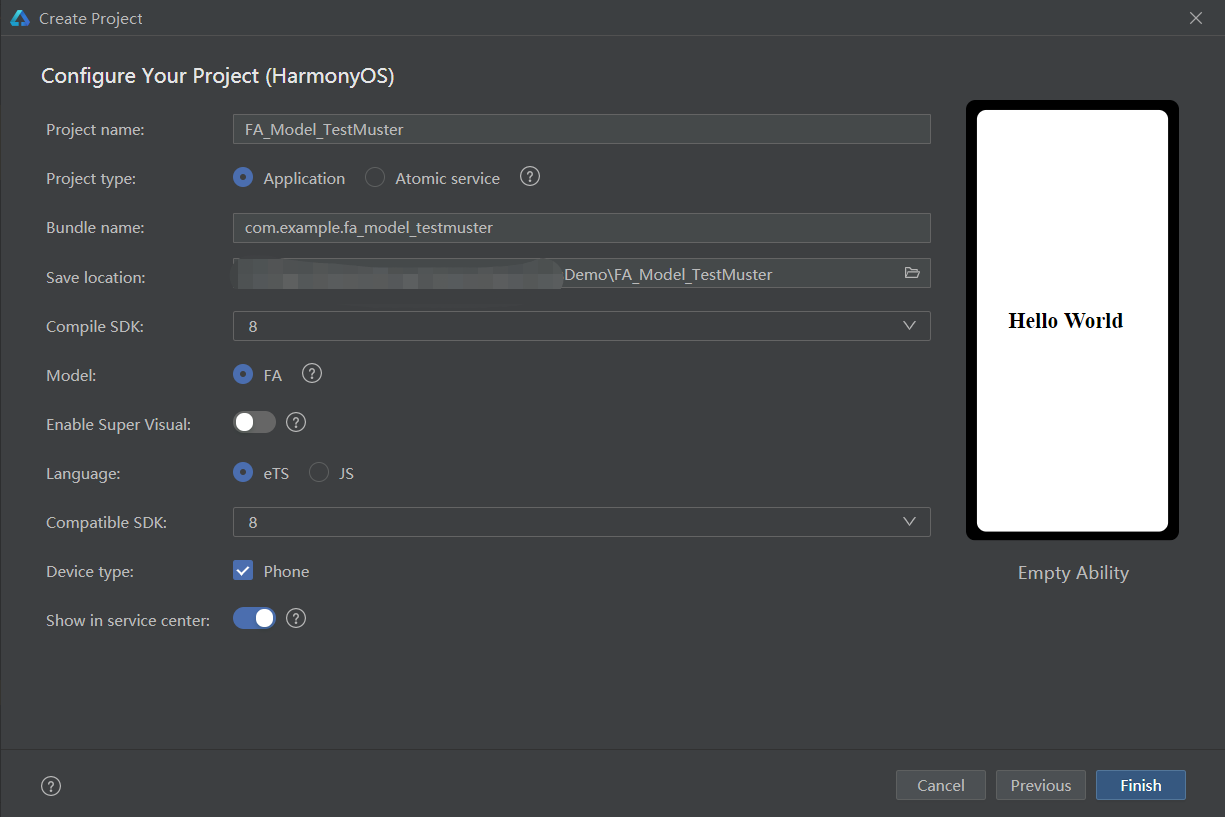 注册Service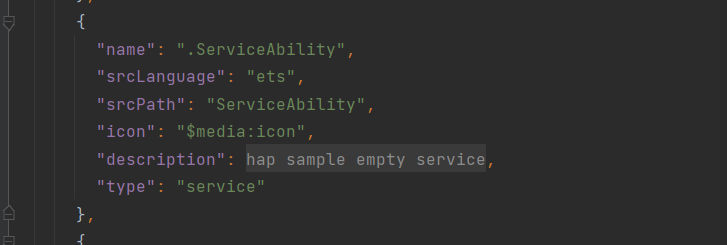 示例效果：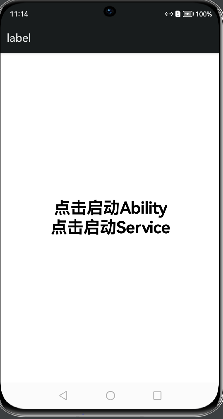 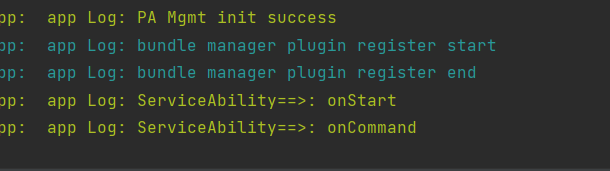 示例代码：https://gitee.com/jltfcloudcn/jump_to/tree/master/FA_Model_TestMuster参考文档：https://developer.harmonyos.com/cn/docs/documentation/doc-guides/fa-serviceability-0000001281480486接口名描述onStart该方法在创建Service的时候调用，用于Service的初始化。在Service的整个生命周期只会调用一次，调用时传入的Want应为空。onCommand在Service创建完成之后调用，该方法在客户端每次启动该Service时都会调用，开发者可以在该方法中做一些调用统计、初始化类的操作。onConnect在Ability和Service连接时调用。onDisconnect在Ability与绑定的Service断开连接时调用。onStop在Service销毁时调用。Service应通过实现此方法来清理任何资源，如关闭线程、注册的侦听器等。